План дистанційного навчання учнів під час карантинуВчитель: Гайдай Інна ОлександрівнаКласДатаТема урокуРесурсиЗавдання для опрацюванняЗв'язок з учителем1 a12.05.14.05The robot!Урок онлайн за посиланнямhttps://www.youtube.com/watch?v=pYQqDfJb-b8Співаємо пісеньку https://www.youtube.com/watch?v=HtO99waLkTUОзвучка слів та літерhttps://drive.google.com/open?id=12fFOBHlhYPxYNy2y4jxY-EYezcENms_3PB ст. 80 вивчаємо нові словаHead - головаArm - рукаFingers-пальціHand- рукаKnee- коліноLeg - ногаToes – пальці на ногахFoot - ступніPB ст. 81 виконуємо вправиВивчаємо модальне дієслово Can- можуCan not/can’t – не можуЗаписуємо речення в зошитіI can jump.I can not stand on one leg.I can touch my toes.Продовжуємо навчатися читати ст. 116-117Озучка слів і літер за посиланням. Будь ласка, потренуйтеся з діткамиinneskacute@gmail.comviber 0631885037212.05.13.05.14.05.At the beachЧитаємо, перекладаємо тексти, виконуємо завдання в зошитах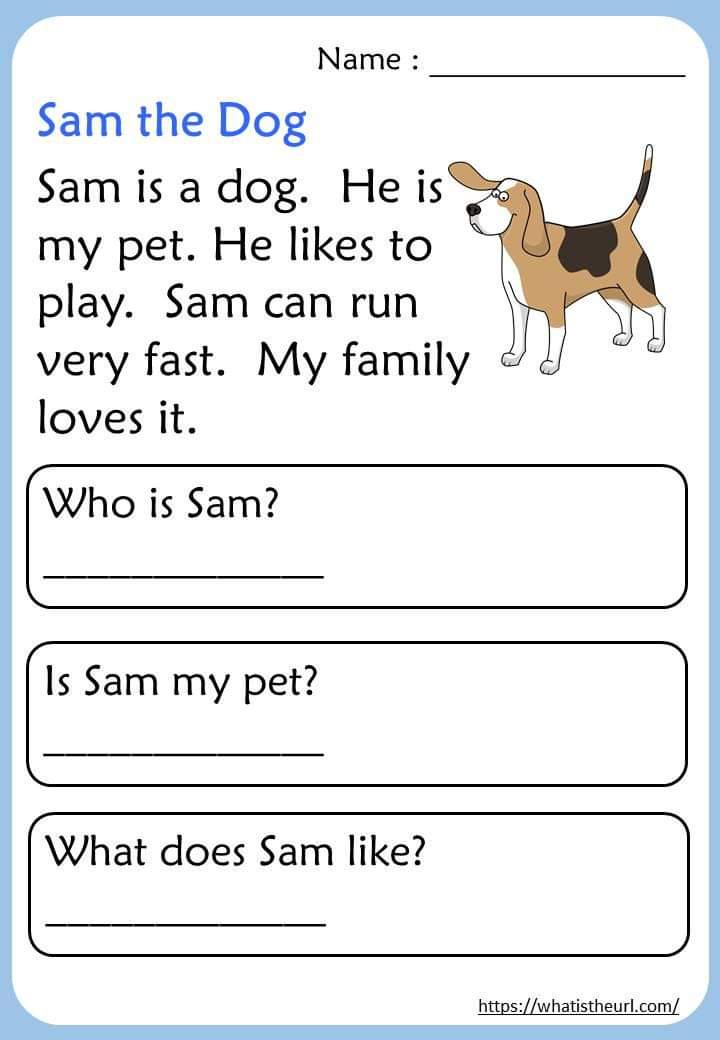 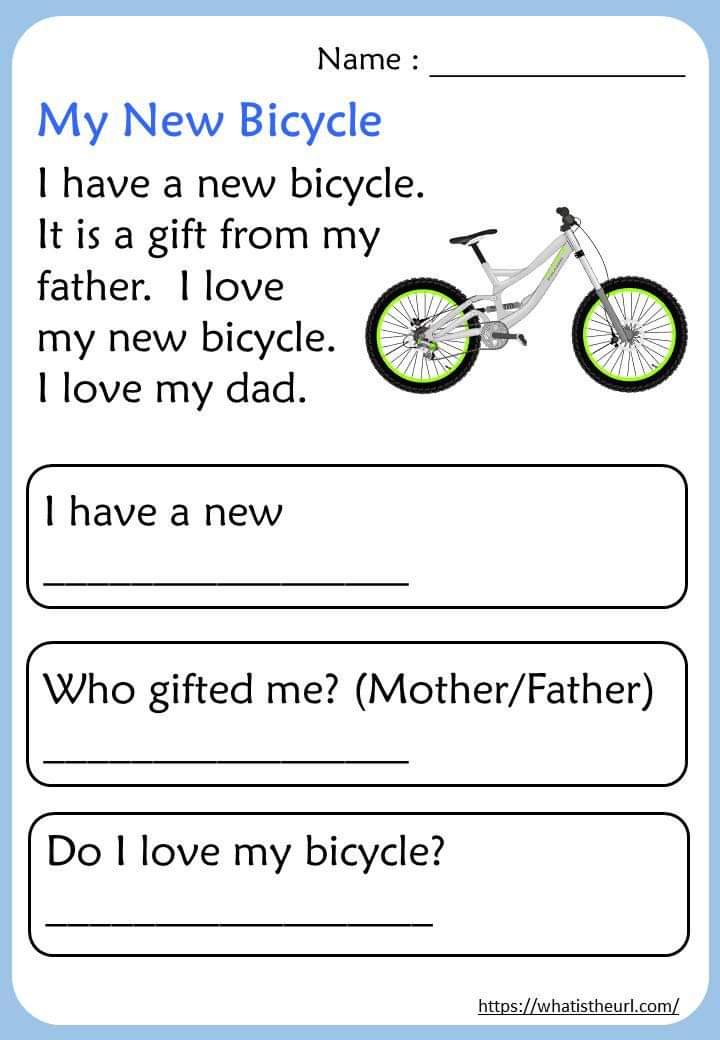 Виконуємо тест за посиланнямhttps://drive.google.com/open?id=1Fp5H28hxjK_VZTMgJhsg9VRNWpP_506ehttps://drive.google.com/open?id=1FoFs2Gf4MftdnjS03_aVq38AMuz0f3xMinneskacute@gmail.comviber 06318850375 б13.05.14.05.Time for discovery!Ст. 210 –читаємо, перекладаємоСт. 211 – Vocabulary Box записуємо в словник і вивчаємоВпр. 2 ст. 211 письмово пишемо і вивчаємо розповідь. Ця розповідь- контроль усного мовлення та одна із підсумкових оцінок! Чекаю відео!Виконуємо підсумковий тест за посиланнямhttps://drive.google.com/open?id=1HVTOnc6UNIUo5AiwDvST_LGA61idDB9vБудь ласка, виконуємо всі вправи в друкованому зошитіinneskacute@gmail.comviber 0631885037714.05.Places of interests!Впр. 7 ст. 169-170 читати, перекладатиВпр. 1 або 2 ст. 171 письмово на вибірВиконуємо підсумковий тест за посиланнямhttps://drive.google.com/open?id=1wixK4UjCjbLEve6AC-anbczArfHnno01Будь ласка, виконуємо всі вправи в друкованому зошитіinneskacute@gmail.comviber 06318850371012.05.14.05.Do you like sports?Посилання на підручникhttps://drive.google.com/open?id=1qUhBKY8hrf-KoCAsMnrgHMxzT5CHriCqВиконуємо тест з теми спортhttps://drive.google.com/open?id=1BW9oSfqstUAET2AZldtQf1zA3R4FNHlaВиконуємо підсумкову контрольну роботу за посиланнямhttps://drive.google.com/open?id=1ONclbedq03magOObNg-coqeIdwYzAr8p+ пишемо лист другу (лише по плану, що я давала) на будь-яку тему, яка вас зацікавитьУвага! Ці завдання є підсумковими, за них буду виставлятися підсумкова оцінка! Виконати обов’язково!!!inneskacute@gmail.comviber 0631885037